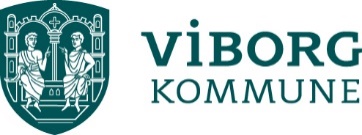 Natur og VandPrinsens Alle 58800 ViborgTlf.: 87 87 87 87naturogvand@viborg.dkwww.viborg.dkSkema til ansøgning om tilkobling af drænVed tilslutning til eksisterende dræn udfyldes følgende to felter:Ansøgning, samt bilag, indsendes til Natur og Vand i Viborg Kommune på e-mail: naturogvand@viborg.dk. Efter modtagelsen vil ansøgningen indgå i sagsbehandlingen på lige fod med øvrige ansøgninger.Sagsbehandlingen indeholder bl.a. vurdering af sagen, høring hos naboer og VVM-screening m.v.En eventuelt tilladelse vil blive offentliggjort i en fire ugers klagefrist på Viborg Kommunes hjemmeside: www.Viborg.dk/vandloebslov. En tilladelse må først anvendes, efter de fire ugers klagefrist er udløbet, og kun såfremt der ikke er indkommet klager til afgørelsen.Såfremt ansøgningen påvirker forhold i øvrige kommuner, skal ansøgningen behandles hos alle berørte vandløbsmyndigheder. Viborg Kommune forestår denne kontakt.En evt. tilladelse vil være gældende i tre år, og tages denne ikke i brug, skal det meddeles Viborg Kommune.Natur og VandPrinsens Alle 58800 ViborgTlf.: 87 87 87 87naturogvand@viborg.dkwww.viborg.dkSkema til ansøgning om dræn
BILAG 1: NaboerklæringerDer skal vedlægges naboerklæringer for alle direkte berørte parter. Det værende ejere af matrikler, vandløb og eksisterende dræn, samt andre brugere af evt. eksisterende dræn m.v.AnsøgerAnsøgerNavn:Adresse:Telefon:Evt. e-mail adresse:TilslutningsstedTilslutningsstedHvor:Matrikel nr.:Ejerlav:Andre berørte parter (Ejer af vandløb, matrikler m.v.)Andre berørte parter (Ejer af vandløb, matrikler m.v.)Antal parter:Antal vedlagte naboerklæringer: (se bilag 1)Formål med projektet:(Der kan henvises til evt. vedlagte beskrivelser)Beskrivelse af projektet:(Der kan henvises til evt. vedlagte beskrivelser)Kortmateriale:(Oversigts- og detailkort med markeringer, samt evt. tegninger. Der kan henvises til evt. vedlagte beskrivelser)Detaljer om drænDetaljer om drænKort beskrivelse af typen af dræn:(Åbent vandløb, grøft, rør m.v.)Bundkote i meter:Bredde/diameter i meter:(Diameter benævnes med ”Ø”)Evt. anvendte materialer:Afstrømningsmæssige (hydrauliske) forhold:Miljømæssige forhold:Andet:Beskrivelse af håndtering af evt. opgravet materiale:Ejer af eksisterende dræn/vandløb, hvor tilslutning skerEjer af eksisterende dræn/vandløb, hvor tilslutning skerNavn:Adresse:Telefon:Evt. e-mail adresse:Drænets nuværende tilstand:(Oplandsareal, alder på evt. rør, rørtype, diameter, fald, brønde, bundkoter m.v.)Øvrige vilkår for tilslutning/medbenyttelse:UdgifterUdgifterPrisoverslag (i kr.):Fordeling af udgifter for anlæg:Fordeling af udgifter for fremtidig vedligehold:TidsplanTidsplanAnlægsarbejdet forventes igangsat:Anlægsarbejdet forventes afsluttet:Ansøgers bemærkninger:Dato:Underskrift:PersondataPersondataPersondataPersondataNavn:Adresse:Telefon:Evt. e-mail adresse:Matrikel nr.:Ejerlav:ErklæringJANEJGodkendelse af det ansøgte projekt:(Sæt kryds)Bemærkninger:(Eks. Krav med begrundelser)Dato:Underskrift: